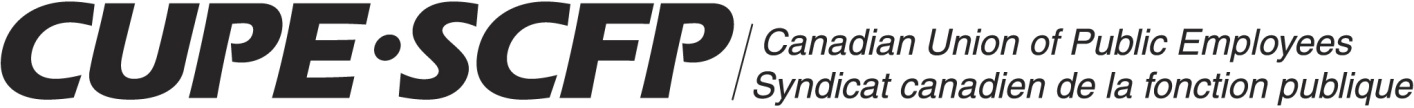 GRIEVANCE FORM_________________________________________	______________________________________	Signature of Employee					Signature of Union OfficerDate: __________________________________Cope#491/bdaneCase #Local #Local #EmployerEmployeeEmployee #Employee #DepartmentSupervisorSupervisorSupervisorClassificationClassificationSeniority DateSeniority DateSeniority DateSeniority DatePhone #sHomeHomeHomeWorkWorkCellCellCellEmailEmailGrievance LevelGrievance LevelGrievance Level1        2        3        4 1        2        3        4 1        2        3        4 1        2        3        4 1        2        3        4 1        2        3        4 1        2        3        4 1        2        3        4 I/We the undersigned claim that the Employer is in violation of Articles (s)           , the Collective Agreement as a whole, past practice, and any relevant legislation, Code or Act.I/We the undersigned claim that the Employer is in violation of Articles (s)           , the Collective Agreement as a whole, past practice, and any relevant legislation, Code or Act.I/We the undersigned claim that the Employer is in violation of Articles (s)           , the Collective Agreement as a whole, past practice, and any relevant legislation, Code or Act.I/We the undersigned claim that the Employer is in violation of Articles (s)           , the Collective Agreement as a whole, past practice, and any relevant legislation, Code or Act.I/We the undersigned claim that the Employer is in violation of Articles (s)           , the Collective Agreement as a whole, past practice, and any relevant legislation, Code or Act.I/We the undersigned claim that the Employer is in violation of Articles (s)           , the Collective Agreement as a whole, past practice, and any relevant legislation, Code or Act.I/We the undersigned claim that the Employer is in violation of Articles (s)           , the Collective Agreement as a whole, past practice, and any relevant legislation, Code or Act.I/We the undersigned claim that the Employer is in violation of Articles (s)           , the Collective Agreement as a whole, past practice, and any relevant legislation, Code or Act.I/We the undersigned claim that the Employer is in violation of Articles (s)           , the Collective Agreement as a whole, past practice, and any relevant legislation, Code or Act.I/We the undersigned claim that the Employer is in violation of Articles (s)           , the Collective Agreement as a whole, past practice, and any relevant legislation, Code or Act.I/We the undersigned claim that the Employer is in violation of Articles (s)           , the Collective Agreement as a whole, past practice, and any relevant legislation, Code or Act.Therefore, in accordance with Articles(s)           , the Collective Agreement as a whole, past practice, and any relevant legislation, Code and Act, I/we request full redress.Therefore, in accordance with Articles(s)           , the Collective Agreement as a whole, past practice, and any relevant legislation, Code and Act, I/we request full redress.Therefore, in accordance with Articles(s)           , the Collective Agreement as a whole, past practice, and any relevant legislation, Code and Act, I/we request full redress.Therefore, in accordance with Articles(s)           , the Collective Agreement as a whole, past practice, and any relevant legislation, Code and Act, I/we request full redress.Therefore, in accordance with Articles(s)           , the Collective Agreement as a whole, past practice, and any relevant legislation, Code and Act, I/we request full redress.Therefore, in accordance with Articles(s)           , the Collective Agreement as a whole, past practice, and any relevant legislation, Code and Act, I/we request full redress.Therefore, in accordance with Articles(s)           , the Collective Agreement as a whole, past practice, and any relevant legislation, Code and Act, I/we request full redress.Therefore, in accordance with Articles(s)           , the Collective Agreement as a whole, past practice, and any relevant legislation, Code and Act, I/we request full redress.Therefore, in accordance with Articles(s)           , the Collective Agreement as a whole, past practice, and any relevant legislation, Code and Act, I/we request full redress.Therefore, in accordance with Articles(s)           , the Collective Agreement as a whole, past practice, and any relevant legislation, Code and Act, I/we request full redress.Therefore, in accordance with Articles(s)           , the Collective Agreement as a whole, past practice, and any relevant legislation, Code and Act, I/we request full redress.